المملكة العربية السعودية
 وزارة التــــعليـــــــــــــم 
  جـــــامعة المجمعــــة
كليــــــة التربيـة بالزلفي 
قسـم اللغــــة العربيـــــة
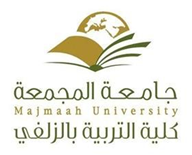 الدليل التعريفي لقسم اللغة العربية 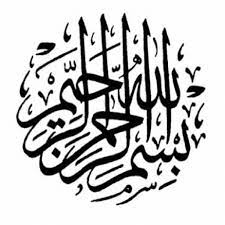 قائمة المحتوياتنشأة القسم وتطوره: نشأ القسم مع نشأة الكلية عام 1413هـ حين كانت الكلية تحمل مسمى الكلية المتوسطة لإعداد المعلمات؛ حيث تمنح الطلبة دبلوم المعلمات نظام العامين إلى عام 1421/1422هـ، ثم تطور القسم مع تطور الكلية إلى كلية إعداد المعلمات عام 1422/1423هـ, وأصبح هناك قسم اللغة العربية بشقيه اللغة العربية والعلوم الاجتماعية، وفي عام 1425/1426هـ أصبحت الكلية تحمل مسمى كلية التربية بالزلفي، وفي عام 1430هـ انضمت الكلية إلى جامعة المجمعة واستمر القسم في تخريج دفعات من الطلبة، وفي عام 1435هـ افتتح شطر الطلاب، وتم تخريج أولى دفعاته عام 1438 / 1439هـ، وفي عام 1438/1439هـ تم استحداث خطة دراسية جديدة متخصصة في علوم اللغة العربية فقط، وخالية من المقررات التربوية.التطور المرحلي للبرنامج: تم تطوير القسم من نظام الفرق إلى نظام الساعات المعتمدة ( المستويات ) منذ العام الجامعي 1432/1433هـ الفصل الدراسي الثاني.في عام تم 1436/ 1437هـ تخريج  الدفعة الثانية  من نظام  الساعات المعتمدة (  المستويات).تم استحداث خطة دراسية جديدة 1438/1439 وتم العمل بها عام 1439/1440 هـ.الرؤية:التميز في علوم اللغة العربية وتعليمها.الرسالة:تقديم تعليم لغوي أصيل وعصري يؤهل كفاءات تنافس في بناء المجتمع وفق معايير الجودة.الأهداف:تحقيق رؤية المملكة 2030 في العناية باللغة العربية بوصفها جزءا من الهوية الوطنية السعودية . تخريج متخصص في علوم اللغة العربية.تعزيز الوعي الحضاري للأمة بالمحافظة على الهوية اللغوية.إحياء التراث العربي الرفيع ؛ لتزكية النفوس ، ونشر الفضيلة.تطوير البرامج والمناهج التعليمية؛ لتلبية احتياجات سوق العمل.الهيكل التنظيمي للقسم:الخدمات التي يقدمها القسم: - إعداد معلم اللغة العربية إعداداً تكاملياً حيث تقدم مقررات التأهيل التربوي والتدريب على التدريس، متداخلة ومتزامنة مع المقررات الأكاديمية الأخرى، بحيث تتكامل المقررات معاً في تشكيل البنية المهنية للمعلم.- إعداد جيل متخصص قادر علي تلبية متطلبات سوق العمل في مجال الصحافة ، والإذاعة والتليفزيون والدعاية والإعلان، والنوادي الأدبية والثقافية والمكتبات العامة والخاصة.- تطوير الخطط والمناهج والمقررات الدراسية تحقيقاً لمتطلبات الاعتماد الأكاديمي والجودة الشاملة.- توجيه الطلاب المتفوقين ومساعدتهم لمواصلة الدراسات العليا  والبحث العلمي.- تقديم الخبرات  والمفاتيح اللغوية والأدبية لمختلف الأقسام والتخصصات بالكلية.نظام الدراسة بالقسم:يقدم برامج تعليمية على مستوى البكالوريوس والدراسات العليا.أولا : نظام البكالوريوس:يمنح القسم درجة البكالوريوس في اللغة العربية.شروط القبول بالقسم ( البكالوريوس ):أن يكون حاصلا على شهادة الثانوية العامة ، أو ما يعادلها من داخل المملكة ، أو من خارجها.ألا يكون قد مضى على حصوله على الثانوية العامة ، أو ما يعادلها مدة تزيد على خمس سنوات (ويجوز لمجلس الجامعة الاستثناء من هذا الشرط إذا توافرت أسباب مقنعة ).أن يكون حسن السيرة والسلوك.أن يكون لائقا طبيا ، ويجتاز بنجاح أي اختبار ، أو مقابلة شخصية يراها مجلس الكلية.أن يحصل على موافقة من مرجعه بالدراسة _ إذا كان يعمل في أي جهة حكومية ، أو خاصة.أن يستوفي أي شروط أخرى يحددها مجلس الجامعة وتعلن وقت التقديم.التطور المرحلي للبرنامج: تم تطوير القسم من نظام الفرق إلى نظام الساعات المعتمدة ( المستويات ) منذ العام الجامعي 1432/1433 هـ الفصل الدراسي الثاني.تم عام 1436/ 1437هـ تخريج  الدفعة الثانية  من نظام  الساعات المعتمدة (  المستويات) .تم استحداث خطة دراسية جديدة 1438/1439 وتم العمل بها عام 1439/1440هـ.الدرجة العلمية التي يمنحها البرنامج: البكالوريوس  في تخصص اللغة العربية.خصائص الخريجين:1-القدرة على تفسير النظريات والمفاهيم والمصطلحات الأساسية في علوم اللغة العربية.2-تطبيق المعارف اللغوية قراءة وكتابة وتحدثا واستماعا.3-تحليل مفردات اللغة العربية وتراكيبها صوتيا وصرفيا ونحويا ودلاليا.4-توظيف أصول النحو وأدلته في الاختيار والترجيح عند مناقشة مسائل الخلاف النحوي.5-التمييز بين المدارس الأدبية وأعلامها وخصائصها.6-تحديد النظريات الحديثة في التفكير البلاغي.7-اكتساب ملكة التذوق اللغوي والقدرة على تمييز جيد النصوص من رديئها.8-توظيف المعارف البلاغية في الاستدلال والبرهان والإقناع.9-القدرة على استنباط أسرار إعجاز القرآن والبلاغة النبوية.10-إعداد البحوث في علوم اللغة العربية وفق أسس منهجية علمية.11-اكتساب الكفاءات السلوكية اللازمة للتعامل بثقة ويقين على المستويين الفردي والجماعي.12-الاعتصام بالكتاب والسنة وقيم الإسلام وأخلاقه.13-الانتماء للوطن وتدعيم القيم والتقاليد المجتمعية.14-التكيف مع متطلبات سوق العمل.15-التعامل مع التكنولوجيا الحديثة بكفاءة تمكنه من إنجاز مهامه العلمية والعملية.مخرجات التعلم المتوقعة من البرنامجأولا : المعارفبنهاية هذا البرنامج يكون الخريج قد تمكن مما يأتي:• شرح المفاهيم والمصطلحات الأساسية في علوم اللغة العربية.• تعداد المدارس الفكرية اللغوية وخصائصها.• توضيح التطورات الحديثة في علوم اللغة العربية.ثانيا: المهاراتبنهاية هذا البرنامج يكون الخريج قادرا على ما يأتي:• تطبيق المعارف اللغوية بمهارة وإبداع.• استخدم الأساليب الأساسية في إعداد البحوث اللغوية والأدبية.• نقد أساليب حل المشكلات اللغوية.• تحليل التراكيب اللغوية والنصوص الإبداعية.ثالثا: القيم• بنهاية هذا البرنامج يكون الخريج قادرا على ما يأتي:• تحمـُّـل مسؤولية التعلم الذاتي في الدراسات اللغوية.• إظهار الثقة بالنفس والقدرة على القيادة.• الالتزام بالنزاهة والممارسات الأخلاقية.الخطة الدراسية:ثانيًا: برنامج الماجستيربدأت الدراسة في برنامج الدراسات العليا في الفصل الأول من العام الدراسي 1441-1442هـ.و يقوم القسم بمنح درجة الماجستير في اللغة العربية في تخصص الأدب و النقد، وهو قائم على نظام الساعات المعتمدة و مجموعها (30 ) موزعة على فصلين.شروط القبول:أن يكون المتقدم حاصلا على درجة البكالوريوس انتظاما في اللغة العربية وآدابها .حصول المتقدم على تقدير جيد مرتفع بمعدل 3.25من 5 نقاط ، أو 2.25 من 4 نقاط ، أو ما يعادلهما .أن يجتاز المتقدم الاختبار التحريري الذي يجريه القسم بدرجة (60) كحد أدني .إرفاق اختبار القدرات العامة للجامعيين .مكونات الخطة الدراسية لبرنامج الماجستير:2. مقررات البرنامج:	                                       أعضاء القسماللجان التنفيذية القائمة بالقسمأمانة مجلس القسممهام اللجنة:اقتراح مواعيد انعقاد مجلس القسم.تسلم وتجهيز المذكرات المراد عرضها على المجلس إلكترونياً.إعداد الخطابات المنبثقة من قرارات مجلس القسم وتوصياته، وإرسالها إلى الجهات المعنية.إعداد جدول أعمال الجلسات، وتزويد أعضاء مجلس القسم بنسخة منها.اقتراح آليات لتطوير اللجنة بما يخدم العملية التعليمية، وتيسير اتخاذ القرار لأعضاء مجلس القسم.متابعة تنفيذ قرارات مجلس القسم.تحرير محاضر الجلسات وتدقيقها لغوياً قبل رفعها إلى سعادة عميد الكلية لاعتمادها.التأكد من استيفاء كامل المستندات والمسوغات اللازمة لعرض الموضوعات على مجلس القسم، وعدم قبول الموضوعات غير المستوفاة، أو التي لا تدخل ضمن اختصاصات مجلس القسم. دراسة المعاملات التي يحيلها رئيس القسم إلى اللجنة وإبداء الرأي حولها، ورفع التوصيات اللازمة بشأنها.رفع تقرير فصلي عن نشاط اللجنة إلى رئيس القسم.لجنة الاحتياجمهام اللجنة:تحديد احتياجات القسم من أعضاء هيئة التدريس ومن في حكمهم.فحص الطلبات المقدمة للتعيين في القسم.عقد المقابلات الشخصية للمتقدمين للتعين في القسم.إعداد تقارير حول مدى استيفاء المتقدمين للضوابط والشروط، ورفعها إلى مجلس القسم.رفع تقرير فصلي عن نشاط اللجنة إلى رئيس القسم.لجنة التعليم الإلكتروني وتقنيات التعليممهام اللجنة:الإشراف على مقررات التعلم الإلكتروني التابعة للقسم.تمثيل القسم في وحدة التعلم الإلكتروني على مستوى الكلية.إعداد وتنفيذ البرامج التدريبية لطلاب التعلم الإلكتروني في مقررات القسم.إعداد وتنفيذ برامج تدريبية لأعضاء هيئة التدريس حول كيفية إدارة وتفعيل المقررات الإلكترونية، ونظام التعلم الإلكتروني.دراسة المعاملات التي يحيلها رئيس القسم إلى اللجنة وإبداء الرأي حولها، ورفع التوصيات اللازمة بشأنها.رفع تقرير فصلي عن نشاط اللجنة إلى رئيس القسم.لجنة الخطط الدراسيةمهام اللجنة :دراسة وتقويم الخطط الدراسية للبرامج المعتمدة في القسم.دراسة ومراجعة الخطط الدراسية بشكل دوري لاكتشاف مواطن الضعف، والتوصية بطرق معالجتها وتطويرها.الإشراف على توصيف المقررات الدراسية لاستيفاء مستلزمات الاعتماد الأكاديمي ومتطلبات اعتماد الخطط الدراسية في الجامعة.النظر في ملاحظات أعضاء هيئة التدريس والطلبة والطالبات في تطبيقات الخطط الدراسية.متابعة اعتماد الخطط الدراسية، والتنسيق مع الأقسام المناظرة في الجامعة.معادلة المقررات الدراسية للطلاب المحولين إلى الكلية.دراسة المعاملات التي يحيلها رئيس القسم إلى اللجنة وإبداء الرأي حولها، ورفع التوصيات اللازمة بشأنها.رفع تقرير فصلي عن نشاط اللجنة إلى رئيس القسم.لجنة الجداول الدراسيةمهام اللجنة:إعداد الجداول الدراسية للقسم بالتنسيق مع البرامج المختلفة في الكلية.متابعة التقارير الواردة من وكالة الكلية المختصة بشأن الجداول الدراسية فيما يخص القسم.إعداد جدول العبء التدريسي لأعضاء هيئة التدريس والمحاضرين والمعيدين بالقسم.إ عداد نسخة من الجدول العام للقسم.متابعة الربط الإلكتروني للشعب بأسماء أعضاء هيئة التدريس بالتنسيق مع وحدة القبول والتسجيل في الكلية.متابعة قيام أعضاء هيئة التدريس بإعلان جداولهم متضمنة الساعات التدريسية والمكتبية وفق النموذج المعد لذلك، وذلك بعد اعتمادها من رئيس القسم.الرفع بالمستحقات المالية للوحدات الدراسية الزائدة عن النصاب، أو التعاون الخارجي.التواصل مع الجهات المعنية بشأن الجداول.تنسيق عملية الاستعانة بالأساتذة المتعاونين –عند الحاجة- ومتابعة استكمال النماذج الخاصة بهم، والرفع إلى الجهات المختصة.دراسة المعاملات التي يحيلها رئيس القسم إلى اللجنة وإبداء الرأي حولها، ورفع التوصيات اللازمة بشأنها.رفع تقرير فصلي عن نشاط اللجنة إلى رئيس القسم.لجنة الاختباراتمهام اللجنة:تنظيم وإعداد جدول الاختبارات الفصلية.متابعة التقارير الواردة من وكالة الكلية المختصة بشأن الاختبارات فيما يخص القسم.استلام أظرف اختبارات المواد المختلفة من أعضاء هيئة التدريس والتأكد من مطابقتها للضوابط والشروط (وجود البيانات الكاملة على الظرف- وجود نموذج الإجابة في ظرف مغلق مرفق-سلامة البيانات الأولية على الصفحة الرئيسة للاختبارات... إلخ.تنظيم أعمال الاختبارات والمراقبة لمقررات القسم.تسلم أوراق الإجابة من المراقبين بعد انتهاء الاختبار، وتسليمها إلى أستاذ المقرر.تسلم أوراق الإجابة من أستاذ المقرر بعد الانتهاء من التصحيح، مرفقاً بها نموذج إعلان النتيجة معتمداً من رئيس القسم.دراسة المعاملات التي يحيلها رئيس القسم إلى اللجنة وإبداء الرأي حولها، ورفع التوصيات اللازمة بشأنها.رفع تقرير فصلي عن نشاط اللجنة إلى رئيس القسم.لجنة دعم الطالب (الإرشاد الأكاديمي)مهام اللجنة:تحديد الاحتياجات المستقبلية للطلاب والطالبات في ظل رؤية الكلية، وتطلعاتها المستقبلية.توجيه النصح والمشورة للطلبة فيما يخص المسيرة الأكاديمية ودراسة المشاكل المتعلقة بها ومعالجتها.متابعة الأداء الأكاديمي لجميع الطلبة بشكل مستمر عن طريق منسقي المقررات الدراسية ورؤساء الأقسام.دراسة حالات التعثر الأكاديمي ومعالجتها بشكل منفرد وإحالتها لمن يلزم من المستشارين النفسيين والاجتماعيين بالتنسيق مع مركز التوجيه والإرشاد.دراسة الحالات الطلابية ذات الحاجة إلى خدمات نفسية، أو اجتماعية، أو دعم مالي والمساعدة في التغلب على هذه المشاكل إما بشكل مباشر عن طريق وكالات الكلية أو بالإحالة للمختصين بالتنسيق مع الجهات ذات العلاقة في الكلية.عقد الندوات والدورات اللازمة لتنمية مهارات الطلبة التحصيلية والفكرية والتفاعلية؛ لتنمية مفهوم الشخصية الإيجابية لديهم ودفعهم إلى التميز على الصعيدين الأكاديمي والشخصي.مساعدة الطلاب المستجدين في الكلية على التكيف والانخراط في الجو التعليمي للكلية بشكل سريع وميسر عن طريق تعريفهم بخدمات اللجنة وتلبية احتياجاتهم.تبصير الطلاب بحقوقهم الجامعية وكيفية الحصول عليها باللجوء إلى القنوات الشرعية والرسمية داخل الجامعة.دعم حقوق الطلاب على أسس تتوافق مع الأنظمة واللوائح المطبقة بالجامعة وبما لا يتعارض معها.استقبال شكاوى الطلبة الأكاديمية وغير الأكاديمية والعمل على حلها وفق لوائح وأنظمة الجامعة.دراسة المعاملات التي يحيلها رئيس القسم إلى اللجنة وإبداء الرأي حولها، ورفع التوصيات اللازمة بشأنها.رفع تقرير فصلي عن نشاط اللجنة إلى رئيس القسم.لجنة خدمة المجتمع والبرامج التطوعيةمهام اللجنة :عقد الندوات وورش العمل والدورات العلمية المتخصصة لتنمية  مهارات العاملين في مجال التعليم الجامعي وما قبل الجامعي في مجالات : التخطيط الجيد للتدريس، والتدريس الفعال، والاتصال وعمليات التقويم، والإرشاد الأكاديمي للطلاب، والبحث العلمي.إعداد دورات تدريبية للقطاعات الحكومية؛ لتنمية قدراتهم المهنية واللغوية، وتزويدهم بكل ما يستجد في مجال اللغة العربية وغير ذلك.دراسة المعاملات التي يحيلها رئيس القسم إلى اللجنة وإبداء الرأي حولها، ورفع التوصيات اللازمة بشأنها.متابعة الإجراءات الاحترازية الخاصة بجائحة كورونا.رفع تقرير فصلي عن نشاط اللجنة إلى رئيس القسم.لجنة الشؤون العلمية والبحث العلمي والاتصال الدوليمهام اللجنة:النظر في جميع الطلبات المقدمة من أعضاء هيئة التدريس التي تتطلب الرفع إلى المجلس العلمي ما عدا التعيينات.فحص طلبات الترقيات العلمية لأعضاء هيئة التدريس في القسم، والتأكد من استيفائها للضوابط الموضوعية من المجلس العلمي، وإعداد التقارير عنها للعرض على مجلس القسم.تنظيم لقاءات تعريفية بشروط وضوابط الترقيات وحضور المؤتمرات والندوات لأعضاء القسم.فحص طلبات حضور المؤتمرات والندوات العلمية المقدمة من أعضاء هيئة التدريس في القسم، والتأكد من استيفائها لضوابط تخصص عضو هيئة التدريس والاهتمامات العلمية.فحص طلبات التفرغ العلمي والاتصال العلمي، وتقديمها إلى مجلس القسم.حصر الإنتاج العلمي والبحثي لأعضاء هيئة التدريس في القسم.تنظيم وعقد الحلقات العلمية للقسم.تمثيل القسم في لجان البحث العلمي على مستوى الكلية.رفع تقرير فصلي عن نشاط اللجنة إلى رئيس القسم.تنسيق الاتصال الدولي والشراكات البحثية والتعليميةلجنة الدراسات العليا والابتعاثمهام اللجنة:إعداد قاعدة بيانات لمبتعثي القسم.متابعة قرارات الابتعاث والتمديد الخاصة بالمعيدين والمحاضرين في القسم.إعداد ملف خاص بالمستندات الرسمية الخاصة بكل مبتعث.فحص طلبات الابتعاث المقدمة من قبل المعيدين والمحاضرين في القسم.فحص طلبات تمديد الابتعاث المقدمة من قبل المعيدين والمحاضرين في القسم.متابعة المتعثرين في مواصلة الدراسات العليا، ووضع البرامج لهم.النظر في برامج الدراسات العليا في القسم، ومتابعة شؤونها.رفع تقرير فصلي عن نشاط اللجنة إلى رئيس القسم.لجنة الخريجين والخريجاتمهام اللجنة:دعوة الخريجين والخريجات للمشاركة في أنشطة الكلية المختلفة. المشاركة في حفلات التخرج على مستوى الكلية والجامعة.إعداد دليل إحصائي لخريجي وخريجات القسم. التنسيق لإقامة دورات تدريبيه في مهارة كتابة السيرة الذاتية للطلاب والطالبات المتوقع تخرجهم. التنسيق لإقامة دورات تدريبية في مهارات المقابلات الشخصية للطلاب والطالبات المتوقع تخرجهم.التنسيق لإقامة دورات تدريبية في فن أساليب البحث عن الفرص الوظيفية المناسبة.مدّ يد التعاون والتواصل مع الخريجين والخريجات بالتنسيق مع وحدة الخريجين والخريجات في الكلية.تقديم الاستشارات والتوجيهات الوظيفية للطلبة وتعريفهم بفرص العمل المتاحة وتعزيز قدرتهم على الاختيار عن طريق الاستعانة بذوي الخبرة من أعضاء هيئة التدريس في الكلية ودعوة المختصين واستضافة المهتمين من أرباب العمل.دراسة المعاملات التي يحيلها رئيس القسم إلى اللجنة وإبداء الرأي حولها، ورفع التوصيات اللازمة بشأنها.رفع تقرير فصلي عن نشاط اللجنة إلى رئيس القسم.لجنة الأنشطة الطلابيةمهام اللجنة:إعداد خطة زمنية للفعاليات الطلابية العلمية والرياضية والثقافية والترفيهية ومتابعتها والإشراف على تنفيذها داخل القسم والكلية.تقييم فعاليات الأنشطة الطلابية بجميع أنواعها وتقديم المقترحات اللازمة لرفع مستواها.تشجيع المبادرات الطلابية وتبنيها والعمل على تنفيذها بالتنسيق مع وكالة الكلية لشؤون الطلاب.التنسيق مع وكالة الكلية لشؤون الطلاب في كل ما يخص الأنشطة الطلابية.دراسة المعاملات التي يحيلها رئيس القسم إلى اللجنة وإبداء الرأي حولها، ورفع التوصيات اللازمة بشأنها.رفع تقرير فصلي عن نشاط اللجنة إلى رئيس القسم.لجنة البوابة الإلكترونية وقواعد البياناتمهام اللجنة:بناء وتحديث المعلومات الخاصة بالبوابة الإلكترونية الخاصة بالقسم.صياغة أخبار القسم وأنشطته وفعالياته وتدقيقها لغوياً.التنسيق مع لجنة بوابة الكلية لنشر أخبار القسم.دراسة المعاملات التي يحيلها رئيس القسم إلى اللجنة وإبداء الرأي حولها، ورفع التوصيات اللازمة بشأنها.رفع تقرير فصلي عن نشاط اللجنة إلى رئيس القسملجنة التربية الميدانيةمهام اللجنة:• إعداد وتنفيذ البرامج التأهيلية والتدريبية لطلاب التربية الميدانية وفقاً لخطة عمل اللجنة المعتمدة من القسم.• التأكد من استيفاء الطلبة المتقدمين للتربية الميدانية للشروط والضوابط التي وضعتها الكلية.• تنظيم لقاء نهاية كل فصل دراسي مع الطلاب لتقييم تجربتهم في التربية الميدانية.• متابعة طلاب التربية الميدانية، والوقوف على مشاكلهم وتلبية احتياجاتهم، والتواصل مع قسم العلوم التربوية في ذلك.• دراسة المعاملات التي يحيلها رئيس القسم إلى اللجنة وإبداء الرأي حولها، ورفع التوصيات اللازمة بشأنها.• رفع تقرير فصلي عن نشاط اللجنة إلى رئيس القسمضمان الجودة والتخطيط الاستراتيجي والاعتماد الأكاديميمهام اللجنة:تعريف منسوبي القسم بالممارسات الجيدة لمعايير الهيئة الوطنية للتقويم والاعتماد.توفير الأدلة والوثائق الخاصة بالمعايير.إعداد الملفات للمعايير وتوثيقها وتصنيفها وترتيبها وفق الممارسات المتضمنة.استخدام أدوات التحقق والقياس بالمعايير.تخطيط وإجراء الدراسة الذاتية للبرنامج بواسطة لجان المعايير.استكمال وثيقة المقاييس الخاصة بالمعايير.كتابة تقرير الدراسة الذاتية.التأكد من إعداد توصيفات البرامج والمقررات وفق نماذج الهيئة الوطنية للتقويم والاعتماد الأكاديمي.التأكد من إعداد تقارير المقررات واستيفائها.تحديد واقتراح المؤشرات الخاصة بالمعايير.إعداد المقارنات المرجعية للمؤشرات.رفع التوصيات إلى مجلس القسم في ضوء التقارير وما أسفرت عنه من نتائج.التأكد من تنفيذ التوصيات.وضع وتنفيذ خطط التحسين والتطوير.الإعداد والمشاركة في زيارات المراجعة الداخلية والخارجية.دراسة المعاملات التي يحيلها رئيس القسم إلى اللجنة وإبداء الرأي حولها، ورفع التوصيات اللازمة بشأنها.رفع تقرير فصلي عن نشاط اللجنة إلى رئيس القسم.لجنة التدريب والتطويرمهام اللجنة:بناء خطة للبرامج التدريبية طبقاً لاحتياجات منسوبي القسم.تنظيم وتنسيق الدورات وورش العمل  لأعضاء هيئة التدريس.تشجيع منسوبي القسم على المشاركة في حضور الدورات والبرامج التدريبية وورش العمل داخل القسم وخارجه.اقتراح مشاريع تطويرية للقسم بالتشاور مع أعضائه.دراسة المعاملات التي يحيلها رئيس القسم إلى اللجنة وإبداء الرأي حولها، ورفع التوصيات اللازمة بشأنها.رفع تقرير فصلي عن نشاط اللجنة إلى رئيس القسم.لجنة القياس والتقويممهام اللجنة:رسم رؤى وخطط وسياسات وأهداف القياس والتقويم على مستوى القسم.نشر ثقافة القياس والتقويم من خلال عقد الدورات التدريبية وورش العمل والمحاضرات والندوات.تقديم الدعم لأعضاء هيئة التدريس فيما يتعلق بمهام الوحدة.العمل على تنويع أساليب القياس، وتبنى الأساليب الحديثة في مجال قياس وتقويم الأداء.تصميم الاستبانات وأدوات جمع البيانات المتعلقة بالقياس والتقويم.العمل على متابعة تنفيذ أدوات القياس والتقويم المختلفة المباشرة وغير المباشرة.إعداد خطة لتنفيذ أدوات التقويم المباشرة (مصفوفات الاختبار- الواجبات – البحوث. الخ).إعداد خطة لتنفيذ أدوات التقويم غير المباشرة (استبانات- مقابلات...الخ.).تحليل نتائج أدوات القياس والتقويم.رفع تقرير فصلي عن نشاط اللجنة إلى رئيس القسم.لجنة العلاقات العامةمهام اللجنة:الإعلان عن الأنشطة والفعاليات التي يقوم بها القسم.متابعة أنشطة القسم، وتوثيقها.إصدار نشرات وكتيبات وملصقات تبرز أنشطة القسم وبرامجه وفعالياته، بالتنسيق مع الزملاء في القسم.التنسيق مع وحدة العلاقات العامة في الكلية لتوثيق مناشط القسم ونشرها في موقع الكلية.تصوير وأرشفة فعاليات القسم للاستفادة منها في تصميم التقرير السنوي.رفع تقرير فصلي عن نشاط اللجنة إلى رئيس القسم.لجنة الترقيات العلمية والمعادلاتمهام اللجنة:-استقبال الطلاب والطالبات المحولين من كليات داخل الجامعة وخارجها والراغبين في الالتحاق بقسم اللغة العربية.دراسة وفحص السجلات الأكاديمية للطلاب والطالبات الراغبين في التحويل.مراجعة توصيفات المقررات المراد معادلتها ومطابقتها بتوصيفات القسم.مخاطبة رئيس القسم وإبداء رأي اللجنة في طلب التحويل.دراسة المعاملات التي يحيلها رئيس القسم إلى اللجنة، وإبداء الرأي حولها، ورفع التوصيات اللازمة بشأنها.رفع تقرير فصلي عن نشاط اللجنة إلى رئيس القسم.لجنة الجوائز والبرامج الإثرائيةمهام اللجنة:متابعة الجوائز والمحلية والإقليمية والعالمية.متابعة البرامج والفعاليات الإثرائية.متابعة تعاميم منظمة اليونسكو.الإعلان والفرز والترشيح للمتقدمين للجوائز والبرامج المختلفة.مساعدة أعضاء هيئة التدريس والطلاب على معرفة كيفية التعامل مع هذه البرامج والتنافس فيها.دراسة المعاملات التي يحيلها رئيس القسم إلى اللجنة، وإبداء الرأي حولها، ورفع التوصيات اللازمة بشأنها.رفع تقرير فصلي عن نشاط اللجنة إلى رئيس القسم.إنجازات القسمحصول القسم على المركز الخامس في مشروع البرامج الأكثر جاهزية للاعتماد الأكاديمي.تفعيل ملتقى الدراسات العليا والبحث العلمي المصغر في الفترة من 27/7  إلى 1/ 8/ 1438هـ .الحصول على جائزة معالي مدير الجامعة في الجودة والتميز 1441-1442هـ.المشاركة في تأسيس وعضوية جمعية الأدب السعودية.المشاركة في مجلس إدارة نادي نزاهة بالجامعة.المشاركة في الفعاليات الفكرية والثقافية.المشاركة في أنشطة خدمة المجتمع.وسائل التواصل مع القسمالمحتويات الصفحةنشأة القسم و تطوره3الرؤية و الرسالة و الأهداف4الهيكل التنظيمي6الخدمات التي يقدمها القسم7نظام الدراسة بالقسم ( البكالوريوس )8التطور المرحلي لبرنامج البكالوريوس9خصائص الخريجين9نواتج التعلم المتوقعة من البرنامج10الخطة الدراسية11برنامج الماجستير13مكونات الخطة الدراسية لبرنامج الماجستير14مقررات البرنامج14أعضاء القسم15اللجان التنفيذية القائمة بالقسم17إنجازات القسم27وسائل التواصل مع القسم27التعريف ببرنامج البكالوريوسالتعريف ببرنامج البكالوريوسالتعريف ببرنامج البكالوريوسالتعريف ببرنامج البكالوريوسالتعريف ببرنامج البكالوريوسالتعريف ببرنامج البكالوريوسالتعريف ببرنامج البكالوريوس1- اسم البرنامج :1- اسم البرنامج :برنامج اللغة العربيةبرنامج اللغة العربيةبرنامج اللغة العربيةبرنامج اللغة العربيةبرنامج اللغة العربيةرمز البرنامجرمز البرنامجARABARABالخطة القديمةالخطة القديمةالخطة القديمةرمز البرنامجرمز البرنامجARBARBالخطة الجديدةالخطة الجديدةالخطة الجديدة2- اسم الكلية التي يتبعها: 2- اسم الكلية التي يتبعها: كلية التربية بالزلفيكلية التربية بالزلفيكلية التربية بالزلفيكلية التربية بالزلفيكلية التربية بالزلفي3- المؤهل العلمي الذي يمنحه البرنامج: 3- المؤهل العلمي الذي يمنحه البرنامج: البكالوريوس البكالوريوس 4- مجموع الساعات المعتمدة لإكمال البرنامج:4- مجموع الساعات المعتمدة لإكمال البرنامج: (144) ساعة الخطة القديمة3- المؤهل العلمي الذي يمنحه البرنامج: 3- المؤهل العلمي الذي يمنحه البرنامج: البكالوريوس البكالوريوس 4- مجموع الساعات المعتمدة لإكمال البرنامج:4- مجموع الساعات المعتمدة لإكمال البرنامج: ( 136) ساعة الخطة الجديدة   5- المنطقة:الرياض6- المحافظة:6- المحافظة:الزلفيالمدينة:الزلفي8- تاريخ البدء بالبرنامج (المستحدث أو المعدل):8- تاريخ البدء بالبرنامج (المستحدث أو المعدل):الفصل الدراسي الأولالخطة القديمة2421433هـ8- تاريخ البدء بالبرنامج (المستحدث أو المعدل):8- تاريخ البدء بالبرنامج (المستحدث أو المعدل):الفصل الدراسي الأولالخطة الجديدة22121439هـالمستوىرمز المقرراسم المقررإجباريأو اختياريالمتطلبات السابقةالساعات المعتمدةنوع المتطلب(جامعة / كلية / برنامج)المستوى1ARB121النحو(1)إجباري3برنامجالمستوى1ARB129تاريخ النحوإجباري-2برنامجالمستوى1ARB151أدب 1إجباري-3برنامجالمستوى1ARB171نصوص1إجباريم / ARB1512برنامجالمستوى1ARB182مهارات قراءة 1إجباري-2برنامجالمستوى1ARB184مهارات كتابة1إجباري2برنامجالمستوى1متطلب جامعياختياري2جامعةالمستوى2ARB111فقه اللغةإجباري-2برنامجالمستوى2ARB122نحو2إجباريس / ARB1213برنامجالمستوى2ARB131صرف1إجباري-2برنامجالمستوى2ARB141بلاغة1إجباري-2برنامجالمستوى2ARB152أدب2إجباريس / ARB1513برنامجالمستوى2ARB172نصوص2إجباريم / ARB1522برنامجالمستوى2ARB186مناهج بحثإجباري2برنامجالمستوى2متطلب جامعياختياري2جامعةالمستوى3ARB223النحو(3)إجباريس/ ARB1223برنامجالمستوى3ARB253أدب 3إجباريس/ ARB1523برنامجالمستوى3ARB273نصوص 3إجباريم / ARB2532برنامجالمستوى3ARB243بلاغة 2إجباري2برنامجالمستوى3ARB212علم الأصواتإجباري2برنامجالمستوى3ARB291عروض1إجباري2برنامجالمستوى3متطلب جامعياختياري2جامعةالمستوى4ARB224النحو(4)إجباريس/ ARB2233برنامجالمستوى4ARB232صرف 2إجباريس/ ARB1312برنامجالمستوى4ARB254أدب 4إجباريس / ARB1513برنامجالمستوى4ARB274نصوص 4إجباريم / ARB2542برنامجالمستوى4ARB292عروض2إجباريس/ ARB2912برنامجالمستوى4ARB213علم المعاجمإجباريـــ2برنامجالمستوى4ARB244بلاغة 3س/ ARB2432برنامجالمستوى4متطلب جامعياختياري2جامعةالمستوى5ARB325النحو (5)إجباريس/  ARB2243برنامجالمستوى5ARB355أدب 5إجباريس/ ARB2543برنامجالمستوى5ARB375نصوص 5إجباريم/ ARB3552برنامجالمستوى5ARB361نقد 1إجباريـــ3برنامجالمستوى5ARB342بلاغة4إجباريس/ ARB2443برنامجالمستوى5ARB385مهارة الكتابة 2إجباريس/ ARB1842برنامجالمستوى5متطلب جامعياختياري2جامعةالمستوى6ARB326النحو(6)إجباريس/ ARB3253برنامجالمستوى6ARB333صرف 3إجباريس/ ARB1312برنامجالمستوى6ARB320أصول النحوإجباريـــ2برنامجالمستوى6ARB356أدب 6إجباريس/ ARB3553برنامجالمستوى6ARB376نصوص 6إجباريم/ ARB3562برنامجالمستوى6ARB345بلاغة 5إجباريس/ ARB3422برنامجالمستوى6متطلب جامعياختياري2جامعةالمستوى7ARB427النحو 7إجباريس/ ARB3263برنامجالمستوى7ARB434صرف 4إجباريس/ ARB3332برنامجالمستوى7ARB446بلاغة 6إجباريس/ ARB3463برنامجالمستوى7ARB481مهارة الاستماع والتحدثإجباريـــ2برنامجالمستوى7ARB414علم الدلالةإجباريـــ3برنامجالمستوى7متطلب جامعيإجباري2جامعةالمستوى7متطلب كليةاختياري2كليةالمستوى8ARB428تطبيقات نحويةإجباريس/ ARB223س/ ARB224س/ ARB325س/ ARB326س/ ARB4273برنامجالمستوى8ARB487مشروع البحثإجباريس/ ARB1862برنامجالمستوى8ARB483مهارات القراءة2إجباري--2برنامجالمستوى8ARB415علم اللغة التطبيقيإجباريس/ ARB111س/ ARB212س/ ARB213س/ ARB4143برنامجالمستوى8ARB462النقد2إجباريس/ ARB3613برنامجالمستوى8متطلب جامعيإجباري2جامعةمكونات الخطة الدراسيةمكونات الخطة الدراسيةعدد المقرراتالساعات المعتمدةالنسبة المئويةالمقررات الدراسيةإجباريالأدب القديم 310%المقررات الدراسيةإجباريالأدب المقارن (1)26.66%المقررات الدراسيةإجباريالنصوص الأدبية (1)26.66%المقررات الدراسيةإجباريقاعة البحث (1)13.33%المقررات الدراسيةإجباريالأدب الإسلامي 26.66%المقررات الدراسيةإجباريالنقد الأدبي (1)26.66%المقررات الدراسيةإجباريالأدب الحديث310%المقررات الدراسيةإجباريالأدب المقارن (2)26.66%المقررات الدراسيةإجباريالنصوص الأدبية (2)26.66%المقررات الدراسيةإجباريقاعة البحث (2)13.33%المقررات الدراسيةإجباريقضايا بلاغية26.66%المقررات الدراسيةإجباريالنقد الأدبي (2)26.66%مشروع التخرج (إن وجد)مشروع التخرج (إن وجد)لا يوجدالرسالة العلمية (إن وجدت)الرسالة العلمية (إن وجدت)1620%التدريب الميداني (إن وجد)التدريب الميداني (إن وجد)لا يوجدأخرى ( ........)أخرى ( ........)لا يوجدالإجماليالإجمالي30100%المستوىرمز المقرراسم المقررإجباريأو اختياريالمتطلبات السابقةالساعات المعتمدةالمستوى1ADB601الأدب القديمإجباري3المستوى1ADB611الأدب المقارن (1)إجباري2المستوى1ADB621النصوص الأدبية (1)إجباري2المستوى1ADB631قاعة البحث (1)إجباري1المستوى1ADB641الأدب الإسلاميإجباري2المستوى1ADB651النقد الأدبي (1)إجباري2المستوى2ADB602الأدب الحديثإجباريADB6013المستوى2ADB612الأدب المقارن (2)إجباريADB6112المستوى2ADB622النصوص الأدبية (2)إجباريADB6212المستوى2ADB632قاعة البحث (2)إجباريADB6311المستوى2ADB642قضايا بلاغيةإجباريلا يوجد2المستوى2ADB652النقد الأدبي (2)إجباريADB6512المستوى 3المستوى 4ADB600الرسالة العلميةإجباريجميع المقررات6مالاســـــمالتخـــــــصصالدرجة العلمية1د. فهد بن صالح الملحمالأدب والنقدأستاذ مشارك2أ. د. عبدالله بن خليفة  السويكتالأدب والنقدأستاذ3أ. د. عبد الرحمن أحمد السبتالأدب والنقدأستاذ4د. سعود بن أحمد المنيعالنحو والصرفأستاذ مشارك5د. أحمد بن عبدالله القشعميالنحو والصرفأستاذ  مشارك6د. عبد الرحمن بن أحمد الشقيرالأدب والنقدأستاذ  مساعد7د. عبد العزيز بن أحمد المنيعالنحو والصرفأستاذ مشارك8د. سعد بن عبدالله المحمودالنحو والصرفأستاذ مشارك9د. منصور بن عبد العزيز المهوسالبلاغة والنقدأستاذ  مشارك10د. عبد العزيز بن سليمان الملحمالنحو والصرفأستاذ مساعد11أ. د. عبدالله محمد الأمينالأدب والنقدأستاذ 12أ. د. إسماعيل محمود محمدالأدب والنقدأستاذ13د. إبراهيم الأغبش عبد الدافعالبلاغة والنقدأستاذ مشارك14د. سامح إبراهيم الصباغالنحو والصرفأستاذ مساعد15د. وليد إبراهيم حمـــــــــودةالبلاغة والنقدأستاذ مشارك16د. عبد الله أحمد عبد الله البسيونيالنحو والصرفأستاذ مشارك17د. الغزالي محمد حامدأصول اللغةأستاذ مشارك18د. ماجد بن ناصر الفهيدالبلاغةأستاذ مساعد19أ. جبر بن ضويحي الفحامالأدب والنقد محاضر20د. سارة بنت عبدالله الصبيحالنحو والصرفأستاذ مساعد21د. مزنة عبدالله البهلالالأدب والنقدأستاذ مساعد22د. داليا عبدالباقي محمدالأدب والنقدأستاذ مساعد23د. فوزية عبد السميع المغربيالنحو والصرفأستاذ مساعد24أ. مريم عبدالله اليوسفلغوياتمحاضر25أ. هدى بنت سعود العوادلغوياتمحاضر26أ. نوال بنت عبدالعزيز الفحاملغوياتمحاضر27أ. مزنة بنت عبدالعزيز السويكتالآداب في الدراسات الأدبيةمحاضر28أ. عيدة بنت منيف بن سقيانلغويات محاضرشطر الطلاب:0164043919شطر الطالبات0164046051